Министерство образования Тульской областиГОСУДАРСТВЕННОЕ ПРОФЕССИОНАЛЬНОЕ ОБРАЗОВАТЕЛЬНОЕ УЧРЕЖДЕНИЕ ТУЛЬСКОЙ ОБЛАСТИ«ТУЛЬСКИЙ ГОСУДАРСТВЕННЫЙ КОММУНАЛЬНО-СТРОИТЕЛЬНЫЙ ТЕХНИКУМ»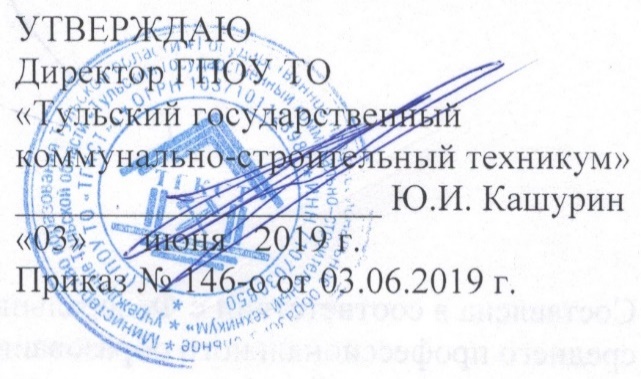 РАБОЧАЯ  ПРОГРАММА УЧЕБНОЙ ДИСЦИПЛИНЫЕН.02 ИНФОРМАТИКА специальности 08.02.07 Монтаж и эксплуатация внутренних сантехнических устройств, кондиционирования воздуха и вентиляцииТула 2019Составлена в соответствии с федеральным государственным образовательным стандартом среднего профессионального образования по специальности  08.02.07 «Монтаж и эксплуатация внутренних сантехнических устройств, кондиционирования воздуха и вентиляции», утвержденным приказом Министерства образования и науки РФ № 30 от 15.01.2018 г. Разработчики: Татьянкина Т.В., преподаватель ГПОУ ТО «Тульский государственный коммунально-строительный техникум»,Никитина М.В., преподаватель ГПОУ ТО «Тульский государственный коммунально-строительный техникум».Рецензент: Пронин О.В., заместитель генерального директора АО «Инвестиционно-строительная компания»СОДЕРЖАНИЕ1. ОБЩАЯ ХАРАКТЕРИСТИКА РАБОЧЕЙ ПРОГРАММЫ УЧЕБНОЙ ДИСЦИПЛИНЫ  ИНФОРМАТИКА 1.1. Область применения рабочей программыРабочая программа учебной дисциплины является частью основной образовательной программы в соответствии с ФГОС СПО  08.02.07 Монтаж и эксплуатация внутренних сантехнических устройств, кондиционирования воздуха и вентиляции, утверждённым приказом Министерства образования и науки Российской Федерации 15 января 2018 г. № 30, зарегистрированным в Министерстве юстиции Российской Федерации 6 февраля 2018 года, регистрационный № 49945,  входящим в укрупнённую группу 08.00.00 Техника и технологии  строительства.1.2. Место дисциплины в структуре основной профессиональной образовательной программыУчебная дисциплина «Информатика» принадлежит к математическому и общему естественнонаучному циклу.1.3. Цель и планируемые результаты освоения дисциплины:2. СТРУКТУРА И СОДЕРЖАНИЕ УЧЕБНОЙ ДИСЦИПЛИНЫ  2.1. Объем учебной дисциплины и виды учебной работы2.2. Тематический план и содержание учебной дисциплины 3. УСЛОВИЯ РЕАЛИЗАЦИИ ПРОГРАММЫ УЧЕБНОЙ ДИСЦИПЛИНЫ3.1. Требования к материально-техническому обеспечениюДля реализации программы учебной дисциплины предусмотрен кабинет информатикиОборудование кабинета:рабочие места преподавателя и обучающихся (столы, стулья),технические средства обучения: компьютеры с лицензионным или свободно распространяемым программным обеспечением, проектор или интерактивная доска, принтер, локальная сеть, выход в глобальную сеть.3.2. Информационное обеспечение реализации программыДля реализации программы библиотечный фонд образовательной организации имеет печатные и электронные образовательные и информационные ресурсы, рекомендуемые для использования в образовательном процессе 3.2.1. Печатные изданияМихеева Е.В. Информационные технологии в профессиональной деятельности. Технические специальности: учебник для студ. учреждений сред. проф. образования / Е.В. Михеева, О.И. Титова.– М.: Издательский центр «Академия», 2018.3.2.2. Электронные издания (электронные ресурсы)Библиотека обучающей и информационной литературы [Электронный ресурс]. - Режим доступа: http://www.uhlib.ru/kompyutery_i_internet/informatika_konspekt_lekcii/ p11.php#metkadoc2Гаврилов, М. В. Информатика и информационные технологии [Электронный ресурс]: учебник для СПО / М. В. Гаврилов, В. А. Климов. — 4-е изд., перераб. и доп. — М. : Издательство Юрайт, 2018. — 383 с. — (Серия : Профессиональное образование). — ISBN 978-5-534-03051-8. Режим доступа: https://biblio-online.ru/viewer/1DC33FDD-8C47-439D-98.. Информатика и информационные технологии: конспект лекций. [Электронный ресурс]. - Режим доступа: http://fictionbook.ruИнформационная система «Единое окно доступа к образовательным ресурсам». [Электронный ресурс]. - Режим доступа: http://window.edu.ru/Образовательные ресурсы Интернета. [Электронный ресурс]. - Режим доступа: http://www.alleng.ru/eduОфициальный сайт компании «Гарант». [Электронный портал]. - Режим доступа: http://www.garant.ru/Официальный сайт компании компании «КонсультантПлюс» [Электронный портал]. - Режим доступа: http://www.consultant.ruПортал «Информационно-коммуникационные технологии в образовании». [Электронный ресурс]. - Режим доступа: www.ict.edu.ruПрофессиональные справочные системы Кодекс Электронный портал]. - Режим доступа: http://www.kodeks.ru/Федеральный центр информационно-образовательных ресурсов — ФЦИОР [Электронный ресурс]. - Режим доступа: www.fcior.edu.ruЦветкова, М.С. Информатика и ИКТ [Электронный ресурс]: учебник / М.С. Цветкова, Л.С. Великович. - 6-е изд., стер. - М.: Академия, 2015. - 352 с.: ил.- (Профессиональное образование). - Режим доступа: http://www.academia-moscow.ru/reader/?id=81671. Электронная библиотека Юрайт [Электронный ресурс]. - Режим доступа: https://biblio-online.ru/book/221F7757-D7EA-4D2D-B6BF-41896F6B8291 4. КОНТРОЛЬ И ОЦЕНКА РЕЗУЛЬТАТОВ ОСВОЕНИЯ УЧЕБНОЙ ДИСЦИПЛИНЫОБЩАЯ ХАРАКТЕРИСТИКА РАБОЧЕЙ ПРОГРАММЫ УЧЕБНОЙ ДИСЦИПЛИНЫ4СТРУКТУРА И СОДЕРЖАНИЕ УЧЕБНОЙ ДИСЦИПЛИНЫ 5УСЛОВИЯ РЕАЛИЗАЦИИ УЧЕБНОЙ ДИСЦИПЛИНЫ10КОНТРОЛЬ И ОЦЕНКА РЕЗУЛЬТАТОВ ОСВОЕНИЯ УЧЕБНОЙ ДИСЦИПЛИНЫ11Код ПК, ОКУменияЗнанияОК 01ОК 02ОК 03ОК 04ОК 09Выполнять расчеты с использованием прикладных компьютерных программОбрабатывать и анализировать информацию с применением программных средств  и средств вычислительной техникиПрименять компьютерные программы для поиска информации, составления и оформления документов и презентацийБазовые системные программные продукты и пакеты прикладных программОсновные принципы, методы и свойства информационных и телекоммуникационных технологий, их эффективностьВид учебной работыОбъем часовОбъем образовательной программы 69Самостоятельная учебная нагрузка4Всего учебных занятий56в том числе:в том числе:теоретическое обучение10лабораторные работы (если предусмотрено)-практические занятия (если предусмотрено)46курсовая работа (проект) (если предусмотрено)-Промежуточная аттестация проводится в форме экзамена9Наименованиеразделов и темСодержание учебного материала и формы организации деятельности обучающихсяОбъем часовКоды компетенций, формированию которых способствует элемент программы1234Тема 1.Информация и информационные технологииСодержание учебного материала2ОК 1ОК 2ОК 3ОК 4ОК 9Тема 1.Информация и информационные технологииТехника безопасности при работе в компьютерном классе. Инструктаж по ТБ.2ОК 1ОК 2ОК 3ОК 4ОК 9Тема 1.Информация и информационные технологииАвтоматизированная обработка информации, ее технология.2ОК 1ОК 2ОК 3ОК 4ОК 9Тема 1.Информация и информационные технологииАппаратное и программное обеспечение ПК. Файловая структура хранения данных.2ОК 1ОК 2ОК 3ОК 4ОК 9Тема 1.Информация и информационные технологииПонятие, назначение и виды информационных систем. 2ОК 1ОК 2ОК 3ОК 4ОК 9Тема 1.Информация и информационные технологииИнформационные технологии, их виды, инструментарий.2ОК 1ОК 2ОК 3ОК 4ОК 9Тема 1.Информация и информационные технологииТематика практических занятий и лабораторных работВыполнение основных операций с файлами и папками в ОС.2ОК 1ОК 2ОК 3ОК 4ОК 9Тема 1.Информация и информационные технологииСамостоятельная работа обучающихся Составление схемы классификации информационных технологий по сферам применения.2ОК 1ОК 2ОК 3ОК 4ОК 9Тема 2.Технология обработки текстовой информацииСодержание учебного материала2ОК 1ОК 2ОК 3ОК 4ОК 9Тема 2.Технология обработки текстовой информацииТекстовой редактор, его назначение. Основные понятия текстового редактора. Различные форматы документа.2ОК 1ОК 2ОК 3ОК 4ОК 9Тема 2.Технология обработки текстовой информацииИнтерфейс текстового редактора.2ОК 1ОК 2ОК 3ОК 4ОК 9Тема 2.Технология обработки текстовой информацииРазличные способы форматирования, копирования, удаления, сохранения, распечатки документа.2ОК 1ОК 2ОК 3ОК 4ОК 9Тема 2.Технология обработки текстовой информацииГОСТ 7.32-2017 оформления текстовых документов.2ОК 1ОК 2ОК 3ОК 4ОК 9Тема 2.Технология обработки текстовой информацииТематика практических занятий и лабораторных работСоздание и редактирование документа.Форматирование документа.Составление списка-перечислителя.Создание, редактирование и форматирование таблиц.Работа с графическими объектами.Работа со сложными документами.Работа со сложными документами.Создание оглавления16ОК 1ОК 2ОК 3ОК 4ОК 91234Тема 3.Технология обработки табличной информацииСодержание учебного материала2ОК 1ОК 2ОК 3ОК 4ОК 9Тема 3.Технология обработки табличной информацииОсновные понятия, возможности и принципы работы с электронными таблицами.2ОК 1ОК 2ОК 3ОК 4ОК 9Тема 3.Технология обработки табличной информацииАвтоматизация ввода. Форматирование рабочих листов и ячеек.2ОК 1ОК 2ОК 3ОК 4ОК 9Тема 3.Технология обработки табличной информацииФормулы и встроенные функции. Виды адресации ячеек.2ОК 1ОК 2ОК 3ОК 4ОК 9Тема 3.Технология обработки табличной информацииСоздание и форматирование диаграмм.2ОК 1ОК 2ОК 3ОК 4ОК 9Тема 3.Технология обработки табличной информацииСоздание связи между таблицами.2ОК 1ОК 2ОК 3ОК 4ОК 9Тема 3.Технология обработки табличной информацииТематика практических занятий и лабораторных работСоздание таблицы и организация вычислений в ней.Редактирование и форматирование таблицы.Использование математических и статистических функций.Использование логических функций.Создание диаграмм.Создание таблицы с использованием нескольких рабочих листов.Сортировка и фильтрация данных.Создание сводных таблиц.16ОК 1ОК 2ОК 3ОК 4ОК 9Тема 4.Технология работы с базами данныхСодержание учебного материала2ОК 1ОК 2ОК 3ОК 4ОК 9Тема 4.Технология работы с базами данныхБазы данных (БД): назначение, основные понятия. Системы управления базами данных (СУБД). Основные понятия реляционной БД: поле, запись, ключевое поле.2ОК 1ОК 2ОК 3ОК 4ОК 9Тема 4.Технология работы с базами данныхОбъекты БД: таблицы, формы, отчеты, запросы.2ОК 1ОК 2ОК 3ОК 4ОК 9Тема 4.Технология работы с базами данныхРежимы работы с объектами БД.2ОК 1ОК 2ОК 3ОК 4ОК 9Тема 4.Технология работы с базами данныхТематика практических занятий и лабораторных работСоздание БД: способы создания и редактирование таблиц.Создание и редактирование форм и отчетов.Создание запросов на выборку и запросов с вычислениями.6ОК 1ОК 2ОК 3ОК 4ОК 9Тема 5.Мультимедийные технологииСодержание учебного материала2ОК 1ОК 2ОК 3ОК 4ОК 9Тема 5.Мультимедийные технологииМультимедиа: основные понятие. Аппаратные и программные средства.2ОК 1ОК 2ОК 3ОК 4ОК 9Тема 5.Мультимедийные технологииМультимедийные технологии. 2ОК 1ОК 2ОК 3ОК 4ОК 9Тема 5.Мультимедийные технологииПорядок создания и основные требования к мультимедийным презентациям.2ОК 1ОК 2ОК 3ОК 4ОК 9Тема 5.Мультимедийные технологииТематика практических занятий и лабораторных работСоздание тематической презентации.Настройка и просмотр презентации4ОК 1ОК 2ОК 3ОК 4ОК 91234Тема 6.Сетевые технологии обработки информации. Защита информацииСодержание учебного материала2ОК 1ОК 2ОК 3ОК 4ОК 9Тема 6.Сетевые технологии обработки информации. Защита информацииТематика практических занятий и лабораторных работРабота с информационными ресурсами. Поисковые механизмы в сети Интернет2ОК 1ОК 2ОК 3ОК 4ОК 9Тема 6.Сетевые технологии обработки информации. Защита информацииСамостоятельная работа обучающихся Создание электронных ресурсов по специальности с использованием облачных сервисов.2ОК 1ОК 2ОК 3ОК 4ОК 9ИтогоИтого60Промежуточная аттестацияПромежуточная аттестация9ВсегоВсего69Результаты обученияКритерии оценкиФормы и методы оценкиПеречень умений, осваиваемых в рамках дисциплины:Выполнять расчеты с использованием прикладных компьютерных программОбрабатывать и анализировать информацию с применением программных средств  и средств вычислительной техникиПрименять компьютерные программы для поиска информации, составления и оформления документов и презентаций«Отлично» - теоретическое содержание курса освоено полностью, без пробелов, умения сформированы, все предусмотренные программой учебные задания выполнены, качество их выполнения оценено высоко.«Хорошо» - теоретическое содержание курса освоено полностью, без пробелов, некоторые умения сформированы недостаточно, все предусмотренные программой учебные задания выполнены, некоторые виды заданий выполнены с ошибками.«Удовлетворительно» - теоретическое содержание курса освоено частично, но пробелы не носят существенного характера, необходимые умения работы с освоенным материалом в основном сформированы, большинство предусмотренных программой обучения учебных заданий выполнено, некоторые из выполненных заданий содержат ошибки.«Неудовлетворительно» - теоретическое содержание курса не освоено, необходимые умения не сформированы, выполненные учебные задания содержат грубые ошибки.Экспертная оценка по результатам наблюдения за деятельностью студента в процессе выполнения практических заданий (работ) и индивидуальных заданий.Контрольная работа.Устный опрос.Тестирование.Перечень знаний, осваиваемых в рамках дисциплины:Базовые системные программные продукты и пакеты прикладных программ в области профессиональной деятельности.Основные принципы, методы и свойства информационных и телекоммуникационных технологий, их эффективность«Отлично» - теоретическое содержание курса освоено полностью, без пробелов, умения сформированы, все предусмотренные программой учебные задания выполнены, качество их выполнения оценено высоко.«Хорошо» - теоретическое содержание курса освоено полностью, без пробелов, некоторые умения сформированы недостаточно, все предусмотренные программой учебные задания выполнены, некоторые виды заданий выполнены с ошибками.«Удовлетворительно» - теоретическое содержание курса освоено частично, но пробелы не носят существенного характера, необходимые умения работы с освоенным материалом в основном сформированы, большинство предусмотренных программой обучения учебных заданий выполнено, некоторые из выполненных заданий содержат ошибки.«Неудовлетворительно» - теоретическое содержание курса не освоено, необходимые умения не сформированы, выполненные учебные задания содержат грубые ошибки.Экспертная оценка по результатам наблюдения за деятельностью студента в процессе выполнения практических заданий (работ) и индивидуальных заданий.Контрольная работа.Устный опрос.Тестирование.